                              Меню 26.04.21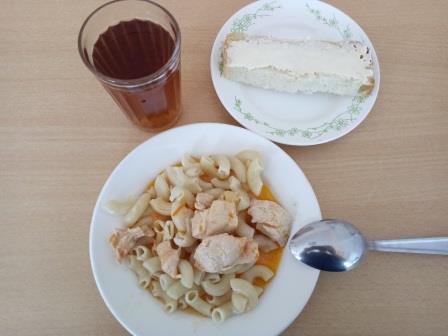 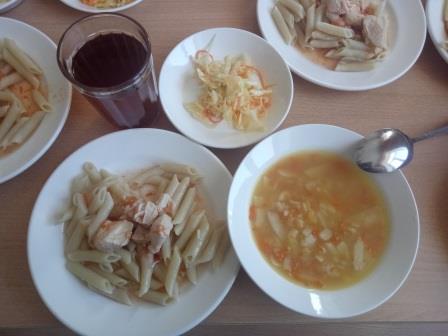 